WCTRS RESEARCH NEWSLETTERWCTRS RESEARCH NEWSLETTERWCTRS RESEARCH NEWSLETTERWCTRS RESEARCH NEWSLETTER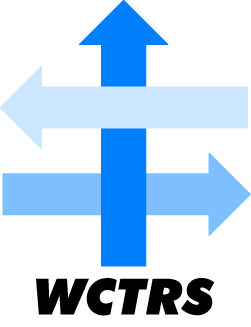 WORLD CONFERENCE ON TRANSPORT RESEARCH SOCIETYWORLD CONFERENCE ON TRANSPORT RESEARCH SOCIETYSECRETARIAT OFFICE OF THE WCTRSInstitute for Transport StudiedThe University of LeedsLeeds, LS2 9JT EnglandEmail: wctrs@leeds.ac.ukWebsite: www. wctrs-society.comJune 6, 2022June 6, 2022Volume 2, Issue 2Volume 2, Issue 2In this issueAbout the Special Issue on “Innovative and Sustainable Development of Transportation”SIG B3 Freight Transport Operations and Intermodality – Updates13th Research Symposium on Urban Transport Introducing the new Administration and Governance Officer, Ms. Helen RobinsonMembership of the WCTRS                        Useful Information and links1. Publications by SIG A4-Handbook on High-Speed Rail and Quality of Life and Frontiers in High-Speed Rail DevelopmentBoth books are free to download. For details: Click Here 2. Call for abstracts: International Workshop: Ambitiously decarbonizing Freight and Passenger Transport and supporting Nationally Determined Contributions (NDC)Abstract submission deadline: 17 June 2022For details: Click Here3. Special Issue of Transportation Research Part C: Emerging Technologies on “Emerging On-Demand Passenger and Logistics Systems: Modelling, Optimization, and Data Analytics” For details: Click Here Paper submission deadline: June 30, 20224. Call for papers: Special Issue on Place-Based DecarbonisationPaper submission deadline: 1 July 2022For details: Click Here5. Special Issue of Transportation Letters on“Driver Behavior and RoadSafety: TechnologicalAdvances in CombattingHuman Errors and Behavioral Alarms“For details: Click HerePaper submission deadline: August 31, 20226. Special Issue of AccidentAnalysis & Prevention on“Distraction and Road Safety: emerging issues andprevention”For details: Click HerePaper submission deadline: August 31, 20227. Special Issue ofTransportation Safety andEnvironment on“Transportation andEnvironment”For details: Click Here Paper submission deadline: August 31, 20228. Special Issue of Transportation Research Part D: Transport and Environment on “Green pathways for a connected and automated vehicle future” For details: Click Here Paper submission deadline: January 31, 2023WCTRS society journals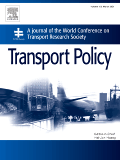 Transport Policy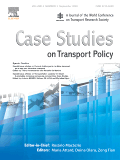 Case Studies in Transport PolicyWCTRS book seriesFor details, visit: linkFind us on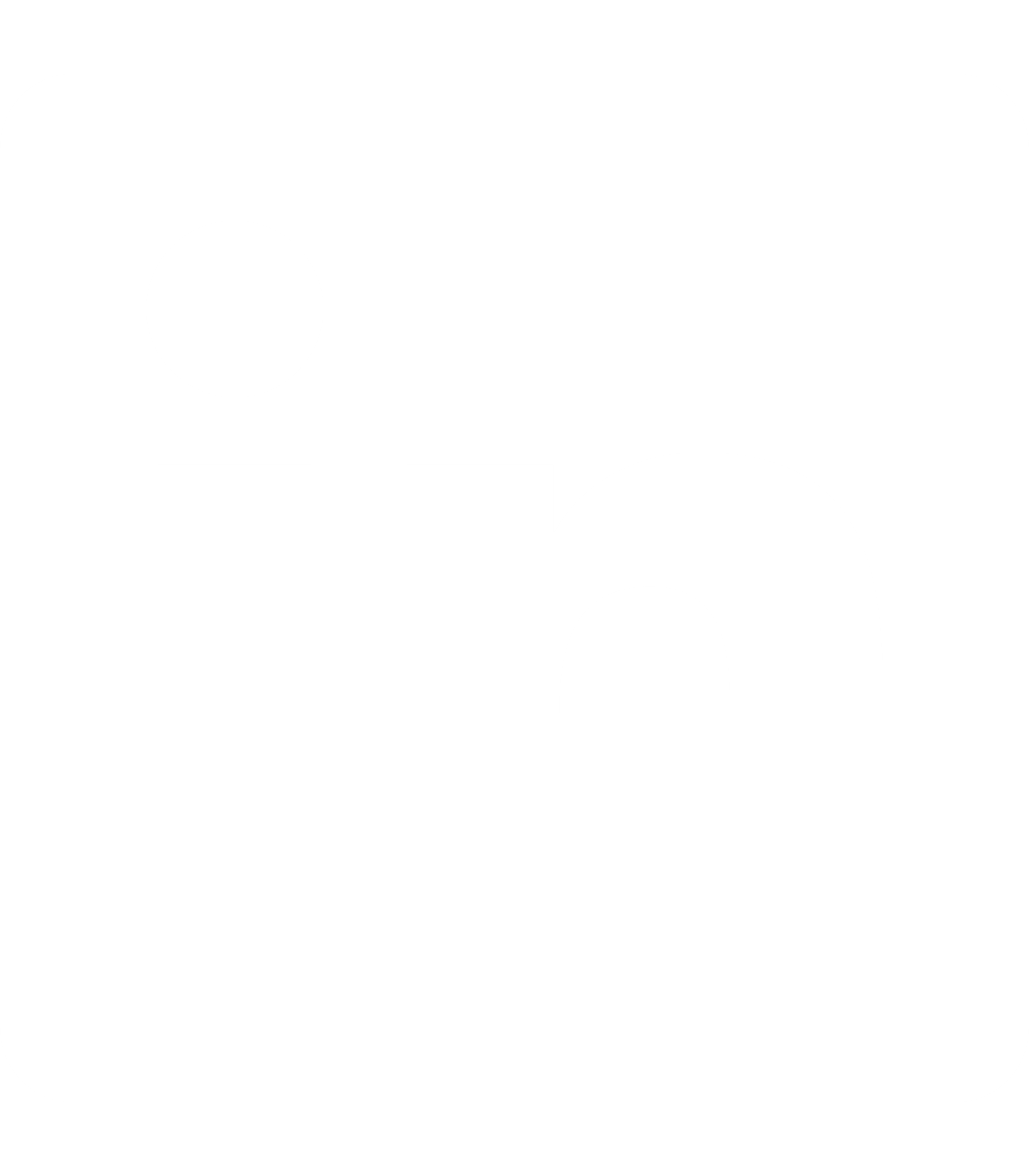 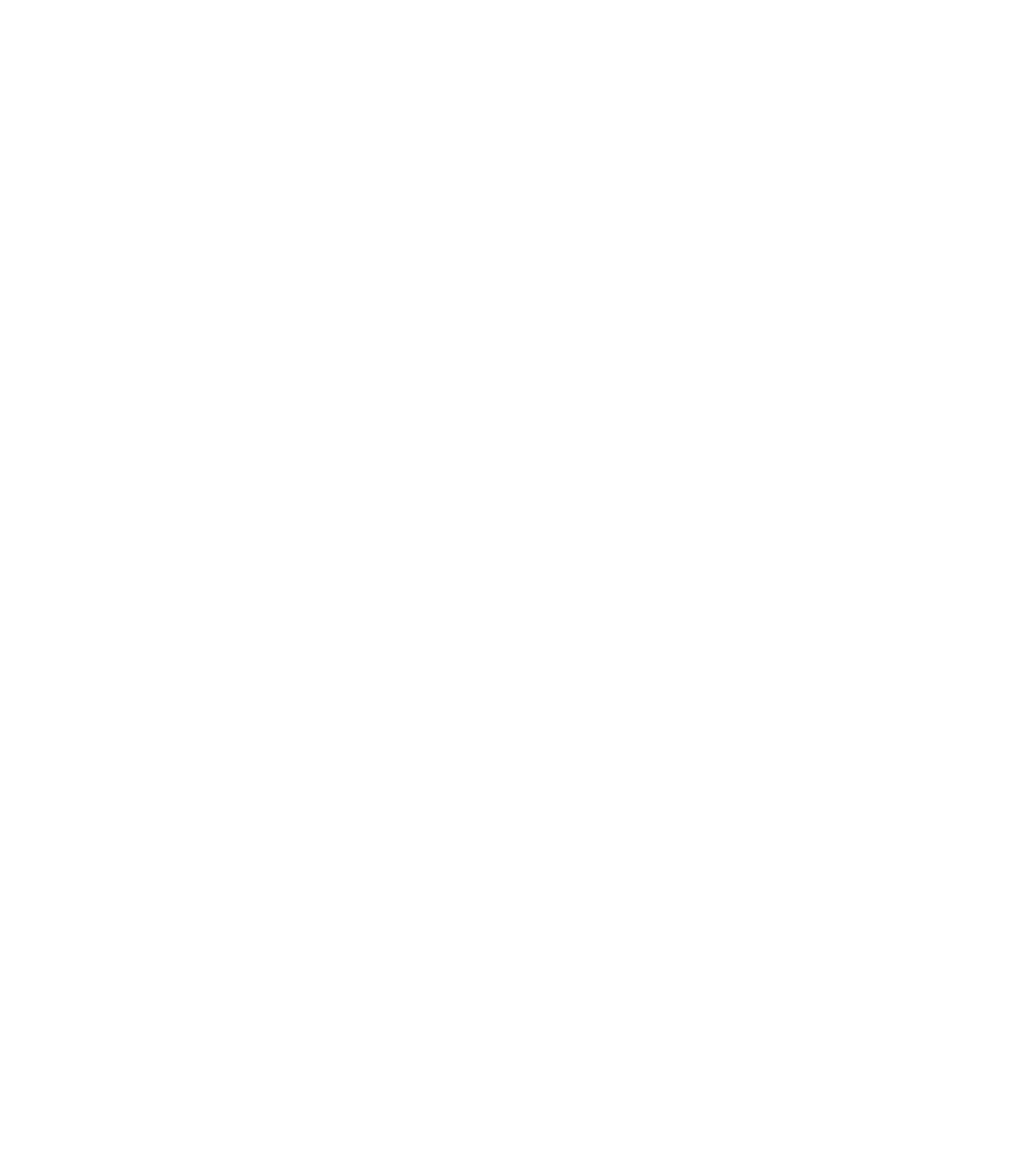 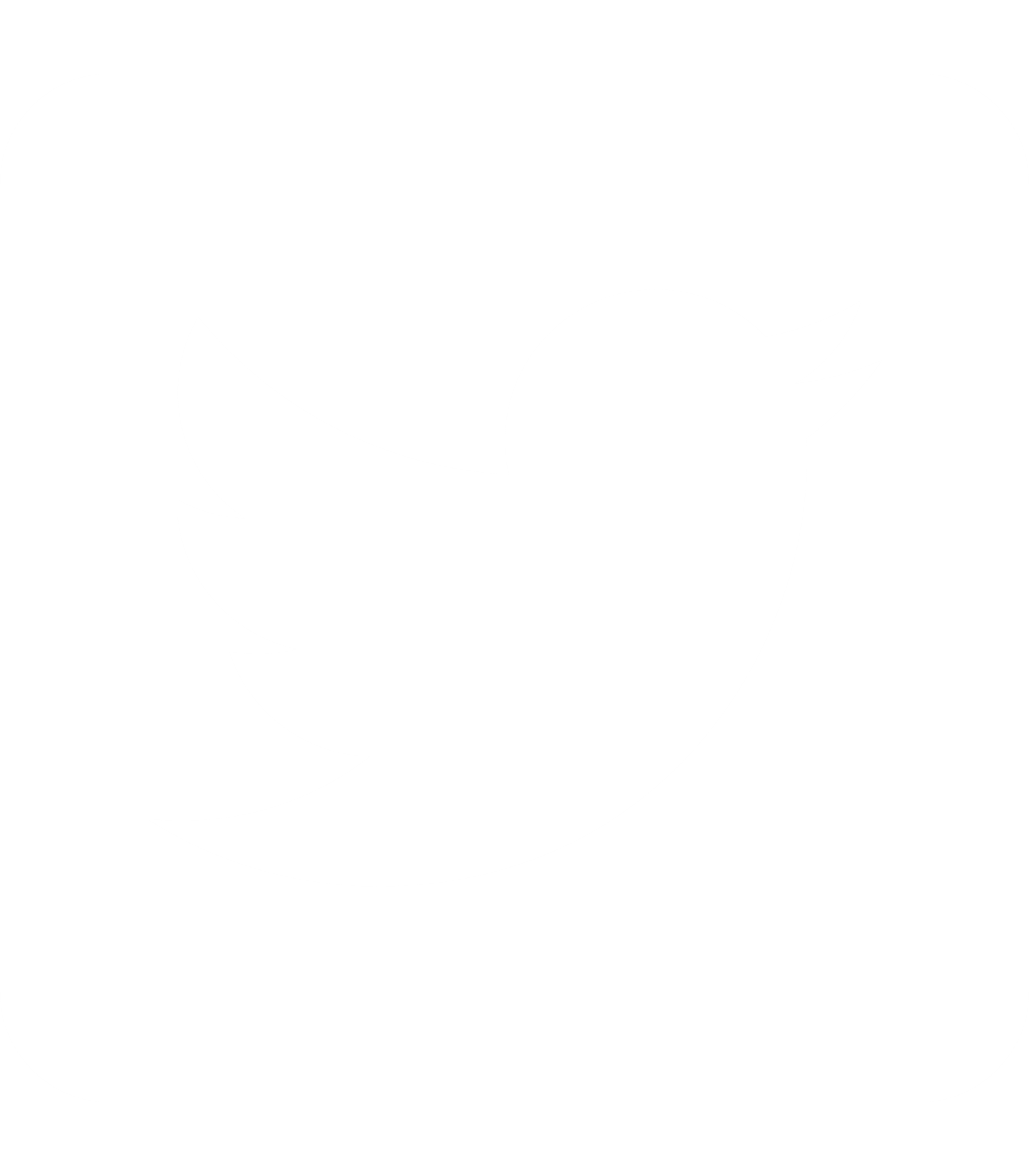 Wish to become a member of WCTRS?Click hereVisit us onhttps://www.wctrs-society.com/https://wctr2022.ca/Email to us at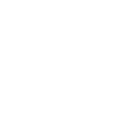 Editorial team of WCTRS Research NewsletterEditor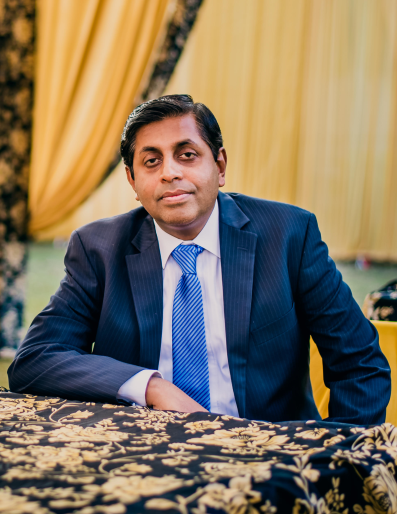 Prof. Dr. Ashish Verma,IISc Sustainable Transportation Lab (IST Lab), IISc Bangalore, Indiaashishv@iisc.ac.in Assistant editor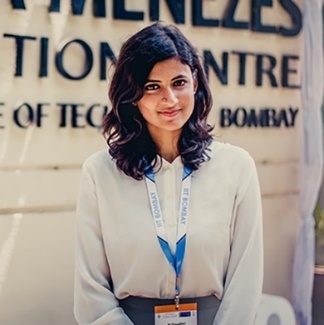 Dr. H. Gayathri, Postdoctoral Researcher, IST Lab, IISc Bangalore, Indiagayathrih@iisc.ac.inAbout the Special Issue on “Innovative and Sustainable Development of Transportation”It is our pleasure to invite all of you to contribute your original manuscripts to the Special Issue (SI) in the Sustainability Journal, an Open Access Journal by MDPI. This Special Issue aims to provide a platform for disseminating the advancement in innovative and sustainable approaches to transportation. Specifically, this Special Issue focuses on the following topics: (i) presenting current, state-of-the-art, innovative planning approaches under emerging transportation technologies with regard to their potential to improve financial, social or ecological sustainability, and mathematical modeling; and (ii) identifying potential research directions and technologies that will drive innovations in the field of sustainable transportation systems.The following are the focus areas of this Special Issue:Connected and autonomous vehicles (CAVs) and their interactions with the built environmentEnvironmental impacts of CAV technologiesTravel demand modeling considering CAVsTransportation electrification and sustainabilityPlanning electrified public transportationSustainable EV charging infrastructureTransportation infrastructure design in the era of smart cities.Details about the issue are available at Innovative and Sustainable Development of TransportationDeadline for manuscript submissions: 30 November 2022Special issue guest editors1. Amit Kumar, University of Texas at San Antonio, San Antonio, TX, USA; Email: amit.kumar@utsa.edu2. Wubeshet Woldemariam, Purdue University Northwest, Hammond, IN 46323, USA; Email: wwoldema@purdue.eduSIG B3 Freight Transport Operations and Intermodality - UpdatesDuring this year’s WCTRS Online Conference, SIG B3 will be holding one session on 26 July 2022, 5 pm. to 6.30 p.m. CEST and one on 27 July 2022, 9 a.m. to 10.30 a.m. CEST. The topic for both sessions will be “Climate Change - The role that freight transport can play to avoid emissions.” For the session on July 26, we welcome the participation and collaboration of TRB’s AT045 Intermodal Freight Transport Committee. Each sessions will be followed by a SIG meeting.In preparation for the sessions at the Online Conference, we will be holding a workshop on 2 June 2022. The objective is to identify initiatives which may help avoid emissions in the field of freight transport while taking into account different viewpoints from research and industry.Furthermore, SIG B3 has launched a new page on LinkedIn to connect our researchers but to also reach researchers and people from the industry from all over the world. The aim is to collect and share knowledge centering on “Freight Transport Operations and Intermodality”, ask questions and discuss relevant topics and events. This platform will also be helpful in communicating SIG activities.Prof. Ralf Elbert, University of Darmstadt, Germany13th Research Symposium on Urban Transport at the 15th Urban Mobility India Conference cum Exhibition 2022The event would be held under the aegis of the Ministry of Housing and Urban Affairs, Government of India and is being coordinated this year by IISc Sustainable Transportation Lab. (IST Lab.), Indian Institute of Science (IISc) Bangalore in association with Cochin University of Science and Technology (CUSAT). The symposium is a platform to highlight the current research activities in urban transport carried out by academic and research institutes, especially by young researchers.More information can be seen at the links below:-Website Link: http://www.urbanmobilityindia.in/Symposium/GeneralInfo.aspxSubmission Portal: https://easychair.org/conferences/?conf=umirs2022The abstract must be submitted online for the peer review by 21st June, 2022. The abstract submission will open from 5th June 2022.For any queries regarding submission of Abstract/Paper etc. should be emailed to Prof. (Dr.) Ashish Verma, Professor & Convenor, IISc Sustainable Transportation Lab. (IST Lab.), Department of Civil Engineering, Indian Institute of Science (IISc) Bangalore at ashishv@iisc.ac.in (M): +91-9845375724, with a copy to Mr. Furqan Bhat, Research Scholar, IST Lab. at furqanbhatofficial@gmail.com (M): +91-7006049502Prof. Ashish Verma, Indian Institute of Science, Bangalore, IndiaIntroducing the new Administration and Governance Officer, Ms. Helen RobinsonFollowing graduation, Helen moved to Brussels to complete a traineeship at the European Commission. Passionate about international cooperation and foreign languages, Helen worked in a bilingual (EN/FR) role for the European confederation of industrial and service co-operatives. Alongside work, Helen gained further qualifications in management and Spanish before moving to the Foreign, Commonwealth and Development Office to support the L&D team with leadership and management work. Helen returned to her home city and assisted the GCRF-funded African SWIFT project at the University of Leeds. Helen's working languages are English, French and German and her working hours are Monday, Tuesday, and Thursday 9am to 3pm, she can be contacted through the generic Secretariat e-mail wctrs@leeds.ac.uk. Membership of the WCTRS                        Members connect through the Society's triannual World Conference, which provides a rich forum to present and discuss the latest in transport research and practice, and through the activities of the Society's Task Forces and 33 Special Interest Groups, each of which represents a specific area of interest and inquiry. Members under 35 years old are additionally invited to participate in the Young Researcher's Initiative activities, which include a one-day event at the World Conference where young researchers can present their work and take advantage of networking opportunities and discussions on career development.  As well as being able to access this global network through Society events and our exclusive membership database to make contacts and further research collaborations, WCTRS members also benefit from the Society's partnerships with other prominent transport organisations, such as the International Transport Forum, the Eastern Asia Society for Transportation Studies, and the Partnership on Sustainable, Low Carbon Transport. WCTRS and its partners exchange news and details of events, jobs, and publication opportunities and make this information available to members. All WCTRS members can obtain free online membership to the Society's two journals, Transport Policy and Case Studies in Transport Research, and have the opportunity to propose titles for publication in the WCTRS and Elsevier Transportation Book Series. From academics, practitioners, and students to interested individuals, everyone is invited to join the Society and take part in its activities. Transport Organisations who wish to support the Society can apply for Supporting Organisational Membership to access a number of promotional opportunities and memberships for up to two individuals. WCTRS Membership - Free for 2022/2023We are excited to share the decision of the Steering Committee that membership for WCTRS will be free of charge from July 2022 to July 2023. Normally the period of membership is three years, running between our main conference. However, with Covid and the postponement of the Montreal face to face event to 2023 we will extend existing members' membership for one year. There will be no need to fill out any forms to extend membership, but we will shortly be in touch with final details in case anyone wishes to opt out (!).We will also shortly be announcing the opportunity for non-members to join the society free for this coming year in the run up to Montreal. We hope this will be a great opportunity for more people to get involved in the Society and we will value your support in promoting this. More details will follow shortly.If you have any questions about membership, do not hesitate to contact the WCTRS Secretary.Prof. Greg Marsden, University of Leeds, WCTRS Secretary-GeneralWCTRS RESEARCH NEWSLETTERWCTRS RESEARCH NEWSLETTERPresidentTae OUM (University of British Columbia, CANADA)Secretary GeneralGreg MARSDEN (Leeds, ENGLAND)SecretaryEmma PICKERING (Leeds, ENGLAND)Chair Scientific CommitteeLori TAVASSZY (tu Delft, NETHERLANDS)Chair Editorial Board "Transport Policy"Haijun HUANG (BeiHang University School of Economics and Management, CHINA)Chair Editorial Board "Case Studies on Transport Policy"Rosario MACARIO (Lisbon, PORTUGAL)June 6, 2022Volume 2, Issue 2